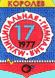 МУНИЦИПАЛЬНОЕ БЮДЖЕТНОЕ ОБЩЕОБРАЗОВАТЕЛЬНОЕ УЧРЕЖДЕНИЕ «ГИМНАЗИЯ № 17»г. Королева Московской области141077, г. Королев М.О.ул. Сакко и Ванцетти, дом 28						тел. 511-42-90Анализ работы    отряда «Юнармия Гимназии №17» за  2022-2023 учебный годВ МБОУ «Гимназии №17» в 2022-2023 учебном году проводилось военно-патриотическое воспитание учащихся школы.  В старшем отряде им. В.П. Савиных насчитывается 10 юнармейца, в младшем отряде им. В.П. Мирошниченко – 24 участников. Всего в нашем отряде 34 юнармейца. Начиная со 2 сентября   отряд начал свою активную работу в юнармейском движении города Королева. Юнармейцы нашей школы участвовали в различных мероприятиях, таких как: классные часы «Память погибшим Беслана», «Битва под Москвой», «Добрые дела» (организовывали сбор макулатуры, батареек и пластиковых крышек),  «Никто не забыт, ничто не забыто». Всероссийские и городские акции: «Поздравь свою маму с Международным женским днем», «Космическая открытка»; поздравление ветеранов на дому с Днем Защитника Отечества, акция «Посади дерево». Принимали участие в мероприятии, посвященном присоединению Крыма к России; конкурс стихотворений и рисунков к 78 — летию Победы. Уроки мужества «Сталинградская битва», «День неизвестного солдата», «Блокада Ленинграда». Приняли участие во всероссийском проекте военно – патриотического направления «Мой штаб. Куратор». А также, провели квиз «Великая Отечественная война и Вторая мировая война», игру «Летопись русских князей», «Судовой журнал», «Тайны военного архива». Юнармейцы МБОУ «Гимназия N17» приняли активное участие во Всероссийской акции: "Окна Победы". 19 апреля  «День памяти о геноциде советского народа нацистами и их пособниками в годы Великой Отечественной войны» Брусова Софья приняла участие в вечере – памяти, прочитав стихотворение о войне.Самые активные юнармейцы отряда, участники многих конкурсных мероприятий, будут отмечены грамотами и дипломами  директором школы на   общешкольной линейке 1 сентября 2023 года. 5 активистов получили путевки в военно-спортивный лагерь «Лагерь настоящих героев» - Мурыгин Макар, Чайкин Евгений, Ястребов Максим, Никитин Даниил, Артынский Родион. Таким образом, план работы  юнармейского отряда «Юнармия Гимназии №17»  за истекший 2022-2023уч. год можно считать выполненым. Мероприятия, запланированные в учебном году, проведены полностью. Руководитель отряда                                                                 А.Ю.Родионова